BİLGİ VE İLETİŞİM STANDARTLARI	Standart 13: Bilgi ve İletişimİdareler, birimlerinin ve çalışanlarının performansının izlenebilmesi, karar alma süreçlerinin sağlıklı bir şekilde işleyebilmesi ve hizmet sunumunda etkinlik ve memnuniyetin sağlanması amacıyla uygun bir bilgi ve iletişim sistemine sahip olmalıdır. Bu standart için gerekli genel şartlar: 13.1.İdarelerde, yatay ve dikey iç iletişim ile dış iletişimi kapsayan etkili ve sürekli bir bilgi ve iletişim sistemi olmalıdır. 13.2.Yöneticiler ve personel, görevlerini yerine getirebilmeleri için gerekli ve yeterli bilgiye zamanında ulaşabilmelidir. 13.3.Bilgiler doğru, güvenilir, tam, kullanışlı ve anlaşılabilir olmalıdır. 13.4.Yöneticiler ve ilgili personel, performans programı ve bütçenin uygulanması ile kaynak kullanımına ilişkin diğer bilgilere zamanında erişebilmelidir. 13.5.Yönetim bilgi sistemi, yönetimin ihtiyaç duyduğu gerekli bilgileri ve raporları üretebilecek ve analiz yapma imkânı sunacak şekilde tasarlanmalıdır. 13.6.Yöneticiler, idarenin misyon, vizyon ve amaçları çerçevesinde beklentilerini görev ve sorumlulukları kapsamında personele bildirmelidir.13.7.İdarenin yatay ve dikey iletişim sistemi personelin değerlendirme, öneri ve sorunlarını iletebilmelerini sağlamalıdır.  Meslek Yüksekokulumuzun ihtiyaç duyulan bilgileri üretebilecek düzeyde kapsamlı bir yazılım sistemi bulunmamaktadır. Kapsamlı analiz ve değerlendirme yapılacak bilgiler personelin kişisel çabaları ile temin edilerek kullanılmaktadır. Personel ve öğrencilere hızlı erişim için, “WEB Sayfası”, ve “Duyuru Panosu” kullanılmaktadır. Duyurular personelimize elektronik posta ile de gönderilmektedir. Facebook sosyal paylaşım sayfamızda bilgilendirme ve duyurularımız yer almaktadır.Meslek Yüksekokulumuzda mali işlemler için Maliye Bakanlığı ve diğer kamu kuruluşları tarafından hazırlanan yazılım programları kullanılmaktadır. Üniversitemiz tarafından satın alınarak kullanıma açılan “Elektronik Belge Yönetim Sistemi”, “Mezun Bilgi Sistemi”  ve “Mekân Yönetim Sistemi”  gibi programlar sayesinde evrak akışı ve elektronik ortamda belge saklama işleri kolaylaşmıştır. “Performans Programı”, “İstatistik Plan Programı” gibi yazılımların da hizmete girmesi ile Üniversitemiz yazılım yönünden daha güçlü bir konuma gelecektir.  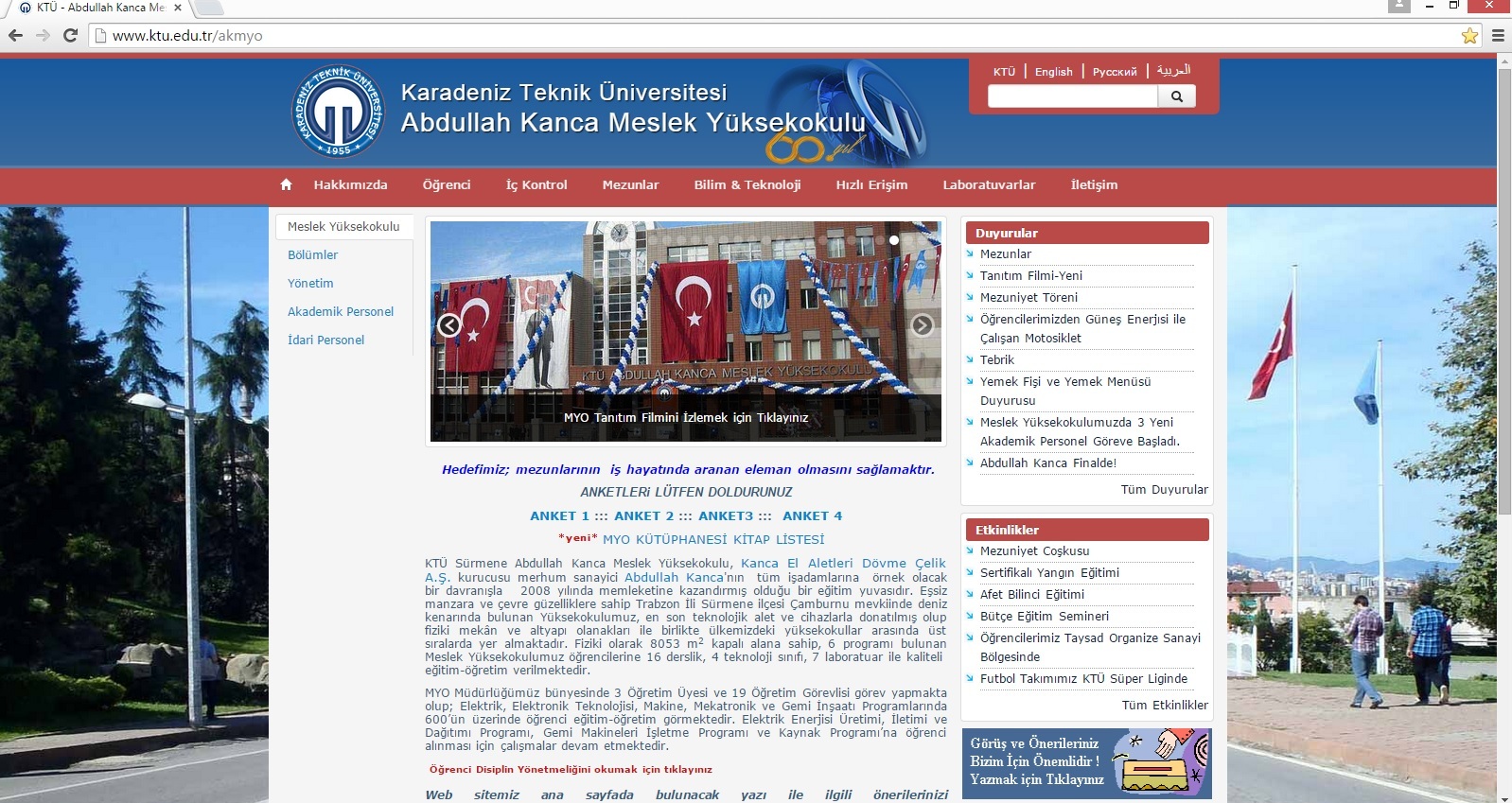 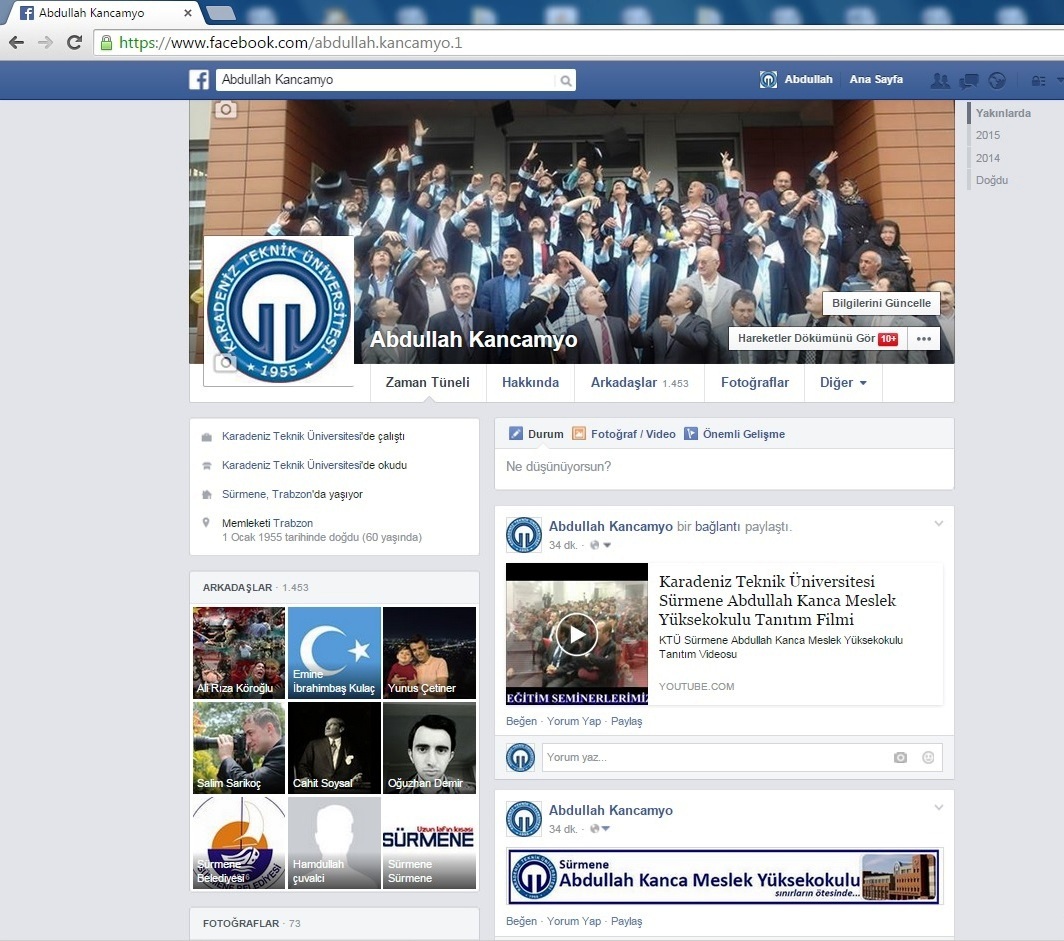 